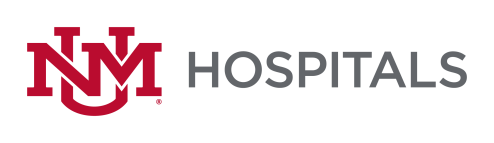 To:   		All Potential OfferorsFrom:		Sherry L Tackett, Procurement Specialist	Date:		9/1/2022Subject:		RFP P470-22 Interventional Radiology Neuroendovascular Implants & DisposablesPlease add this Addendum #1 to the original RFP documents.  It shall be the responsibility of the interested Offerors to adhere to any changes or revision to the RFP as identified in this Addendum #1.The following clarification shall become permanent and made part of the procurement file.  Section III - Vizient - We have a Sole source Neuro agreement w/Vizient (MS1431) can we leverage those T&Cs? NoCategories - Can you verify these are all the categories being included? Neuro EmbolizationAspiration CathetersStent RetrieversMicro/Intermediate CathetersAccess CathetersAll items related to Neuroendovascular is being included.Rebates - In addition to aggressive line item pricing, do you also accept rebates? Yes How do you prefer them structured?  That is up to youCross Reference – Do you need a cross reference of products? NoOn Label - We assume you only want us to bid on-label products for ischemic stroke/mechanical thrombectomy/embolization. Please confirm. If this is what you sell for Neuroendovascular items, then yes.Decision Making - Can you share the roles that will be part of the decision-making committee? NoBidding Website – Is this active? Clicking the link took us to the homepage.  http://hospitals.unm.edu/about/proposals.shtmlPlease try belowhttps://unmhealth.org/about/bids-proposals/current.htmlIf there are any questions or inquiries in relation to this Addendum #1, Offerors may contact Sherry Tackett by email SLTaclett@salud.unm.edu